Topic 6.6 Hormones, Homeostasis and ReproductionEssential idea: Hormones are used when signals need to be widely distributedUnderstandings:Insulin and glucagon are secreted by β and α cells of the pancreas respectively to control blood glucose concentration.Thyroxin is secreted by the thyroid gland to regulate the metabolic rate and help control body temperature.Leptin is secreted by cells in adipose tissue and acts on the hypothalamus of the brain to inhibit appetite.Melatonin is secreted by the pineal gland to control circadian rhythms.A gene on the Y chromosome causes embryonic gonads to develop as testes and secrete testosterone.Testosterone causes pre-natal development of male genitalia and both sperm production and development of male secondary sexual characteristics during puberty.Estrogen and progesterone cause pre-natal development of female reproductive organs and female secondary sexual characteristics during puberty.The menstrual cycle is controlled by negative and positive feedback mechanisms involving ovarian and pituitary hormones.Applications and Skills:Application: Causes and treatment of Type I and Type II diabetes.Application: Testing of leptin on patients with clinical obesity and reasons for the failure to control the disease.Application: Causes of jet lag and use of melatonin to alleviate it.Application: The use in IVF of drugs to suspend the normal secretion of hormones, followed by the use of artificial doses of hormones to induce superovulation and establish a pregnancy.Application: William Harvey’s investigation of sexual reproduction in deer.Skill: Annotate diagrams of the male and female reproductive system to show names of structures and their functions.Key TermsTry the Quizlet activity here: https://quizlet.com/103578490/ib-biology-66-hormones-homeostasis-and-reproduction-flash-cards/Hormones and ControlThe endocrine system consists of _________________ which _________________ chemicals called __________________ directly into the __________________.Hormones travel in the blood to a _______________ organ or ____________________and bring about a _________________. The response becomes a ________________ _______________.Homeostasis literally means “_____________ ______________” - refers to the process of keeping the internal body environment in a steady state.This is very important  -  a great deal of the __________________ system and ____________________ nervous system is dedicated to homeostasis.Investigate the Endocrine System here:http://lcmrschooldistrict.com/roth/PowerPoint_Lectures/chapter34/videos_animations/endocrine_glands_v2.html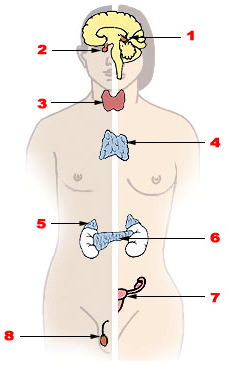       Identify the glands in the diagram:      1      2      3      4      5      6      7      8Watch this video on negative and positive feedback:https://www.sophia.org/tutorials/negative-and-positive-feedback-loopsRead this information and then complete the table to compare positive and negative feedbackhttp://anatomyandphysiologyi.com/homeostasis-positivenegative-feedback-mechanisms/Hormone ExamplesMale and Female Reproductive SystemWork through the animation here:http://kisdwebs.katyisd.org/campuses/MRHS/teacherweb/hallk/Teacher%20Documents/AP%20Biology%20Materials/Body%20Systems/Human%20Reproduction/48_A02s.swfLabel the diagrams: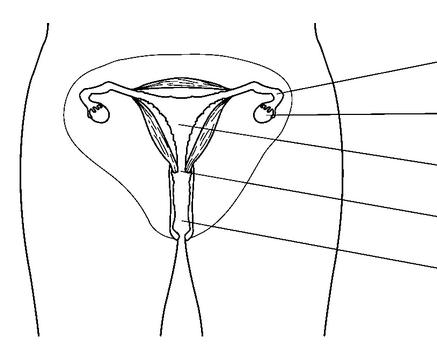 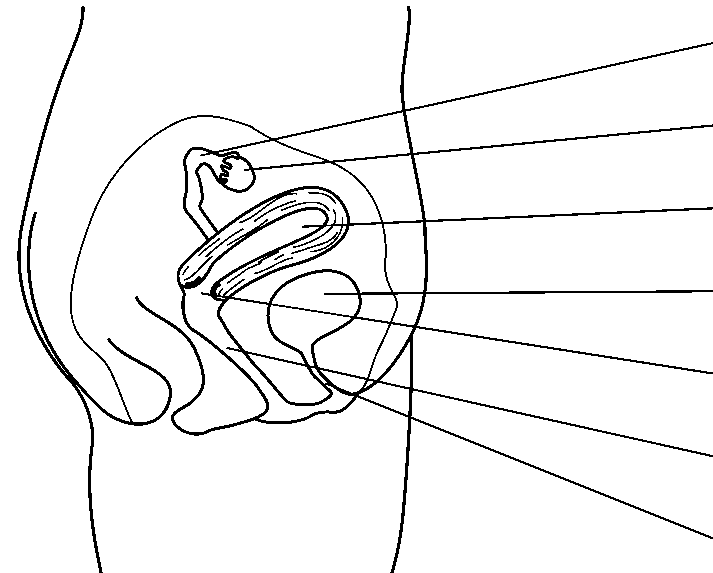 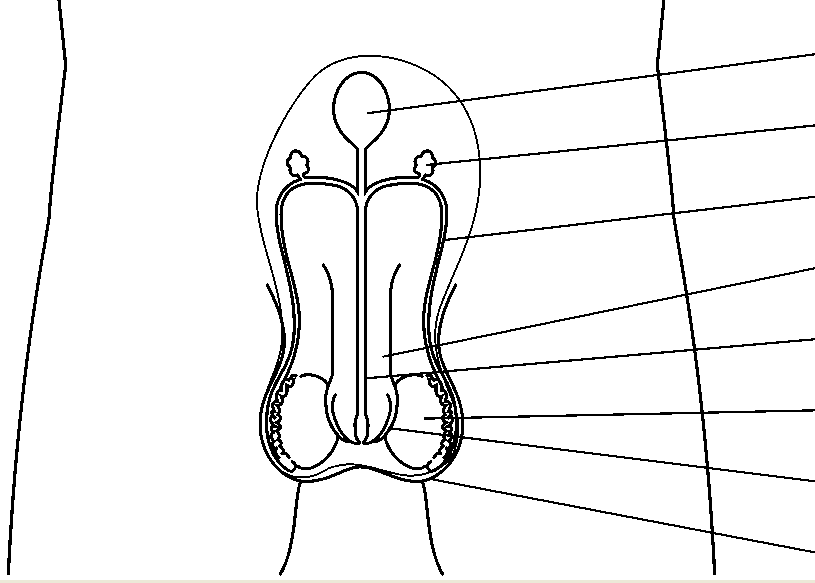 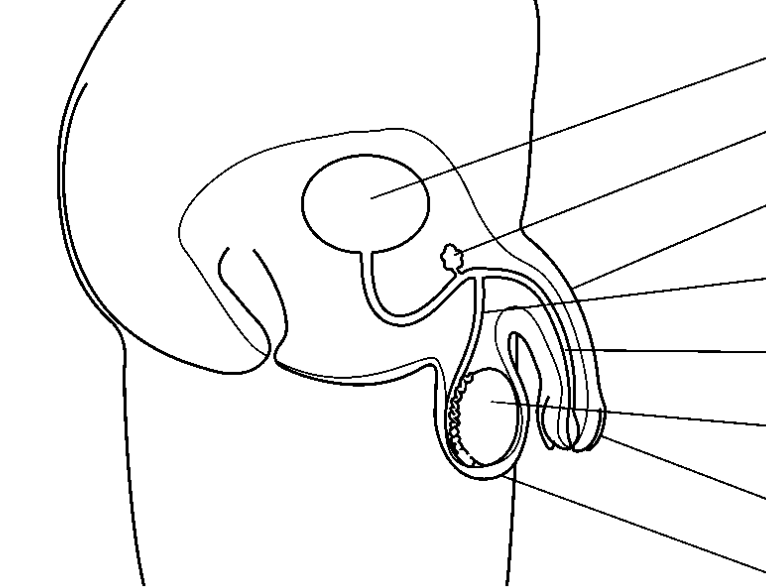 Match structure to function:Female Reproductive SystemMale Reproductive SystemHormones in the Menstrual CycleComplete the table:Watch the video: http://www.youtube.com/watch?v=nwo9KSNwSjERefer back to the interactive:http://kisdwebs.katyisd.org/campuses/MRHS/teacherweb/hallk/Teacher%20Documents/AP%20Biology%20Materials/Body%20Systems/Human%20Reproduction/48_A02s.swf On the axes below:Using different colours add lines to the graph to show how the levels of FSH, LH, oestrogen and progesterone change during the cycle. Label the follicular and luteal phases.Identify when ovulation occurs.Show how the lining of the uterus changes.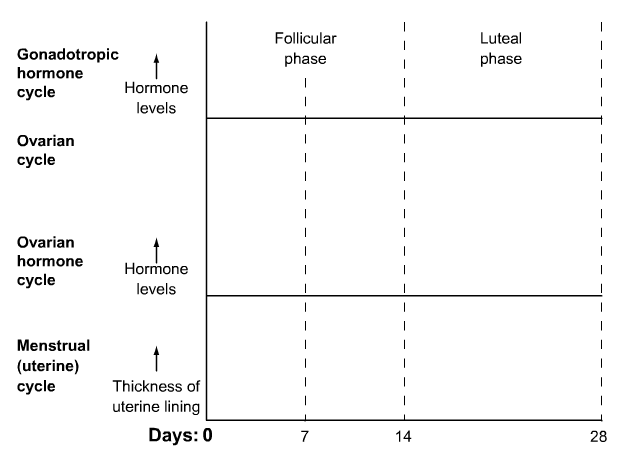 Explain what happens during the menstrual cycle using the graph:Identify stages 1 to 6: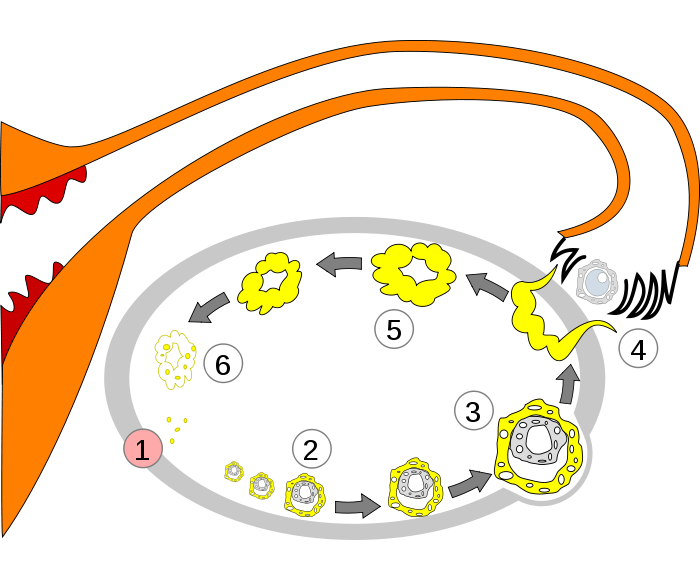 TestosteroneList some functions of testosterone in males.Where is testosterone produced?What group of biological molecules do the steroid hormones (including testosterone) belong to? What component of cell membranes has a similar structure?In vitro fertilization (IVF)Go to http://www.sumanasinc.com/webcontent/animations/content/invitrofertilization.htmland work through the tutorial.Watch this video:http://www.youtube.com/watch?v=GeigYib39RsUse the diagram to outline the main stages in the IVF procedure: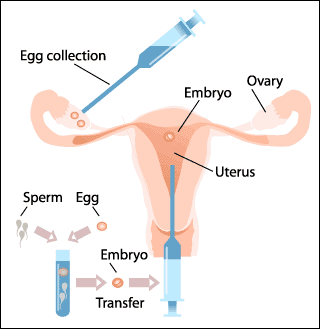 Read this article http://www.webmd.com/infertility-and-reproduction/guide/in-vitro-fertilizationand then answer the questions:Identify some reasons why a couple might choose to use IVF:What hormone is used and why?How do physicians “aspirate oocytes”?How many oocytes are typically removed?What does “in vitro” mean?How long do embryos typically develop out of uterus before being implanted?How is the embryo inserted into the uterus?How many embryos are typically inserted? Why? What are the options for leftover embryos?What is the typical success rate of IVF treatments?Ethical issues associated with IVFRead the article “The Ethics of In Vitro Fertilization” here:http://pedsinreview.aappublications.org/content/20/8/e28.full.pdf+htmlIdentify some pro’s and con’s of the IVF process and outline them in the table below:Watch these brilliant videos by Professor Robert WinstonTry IVF at home with sea urchins!http://www.youtube.com/watch?v=zmh8Xj5o-p0And an interesting talk on how unlikely it is that we get pregnant at all:http://www.youtube.com/watch?v=54h8wLkND_YPast Paper Questions1.  The following diagram shows the human female reproductive system as seen from the side.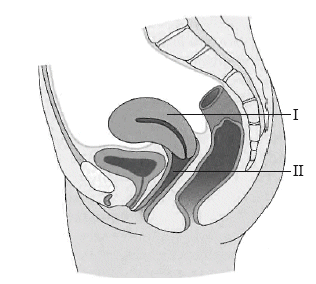 What are the names of the organs labelled I and II? 												(1)2.   Which of the following is/are a role of testosterone in males?I.   	Pre-natal development of male genitaliaII.  	Maintenance of sex driveIII. 	Increase in mental developmentA.  	II onlyB.  	I and II onlyC.  	II and III onlyD.  	I, II and III(1)3. Sketch the hormone changes between days 13 and 28 on the graphs below for a woman in her normal menstrual cycle.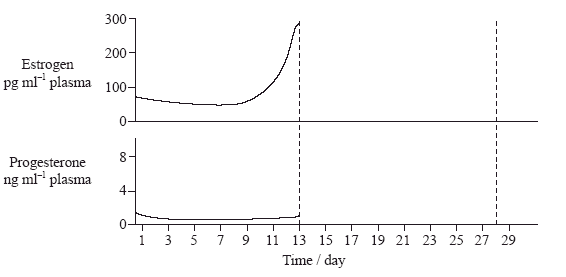 (2)4.  The hormones progesterone and LH were measured in a woman’s blood over 40 days. When did her menstrual bleed start?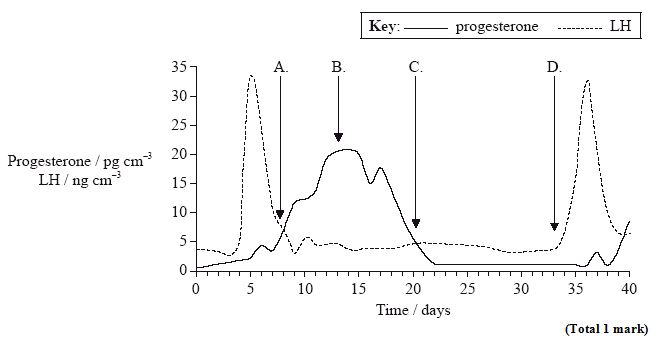 5.  (a) 	Embryos that are produced by in vitro fertilization can be screened for genetic disease. Outline the process of in vitro fertilization, including one example of a situation when it is used.(9)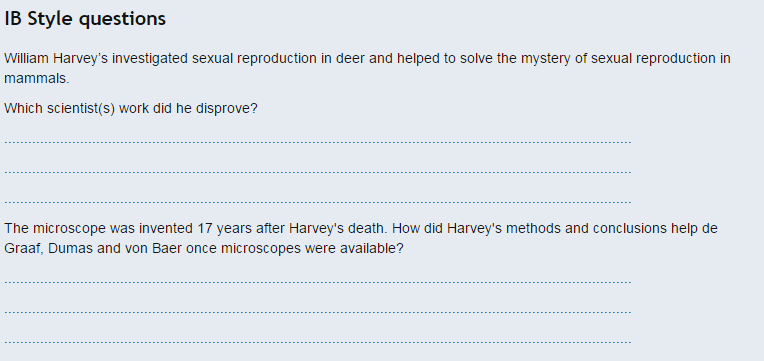 Type of feedbackNegativePositiveDefinition and explanationExample 1Example 2HormoneDetailsOther information(what can go wrong/medical uses)LeptinSecreted from:Target organ:Function:ThyroxinSecreted from:Target organ:Function:MelatoninSecreted from:Target organ:Function:InsulinSecreted from:Target organ:Function:GlucagonSecreted from:Target organ:Function:UreterStores urineUrethraCarries urine from the kidneys to the bladderVaginaThe neck of the uterusBladderCollects the egg released from the ovary and carries it to the uterusFallopian Tube (oviduct)Contains ova and produces the female hormones oestrogen and progesteroneUterus (womb)Receives the penis during intercourse and is the way out for the baby during birthCervixCarries urine out of the bodyOvaryWhere the foetus (baby) developsSperm ductAdd seminal fluid to make semenPenisWhere sperm are stored before releaseTestesCarries semen from the testes to the penisScrotumWhere the sperm is made and the male hormone testosteroneUreterProtects and holds the testes outside the bodyUrethraBecomes erect for penetrationEpididymisCarries urine from the kidneys to the bladderGlandsCarries sperm from the testes to the urethraName of hormoneWhere it is madeRole in menstrual cyclePro’sCon’sIIIA.uterusvaginaB.bladderovaryC.urethraoviductD.clitoriscervix